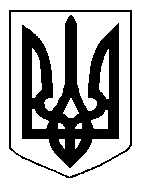 БІЛОЦЕРКІВСЬКА МІСЬКА РАДА	КИЇВСЬКОЇ ОБЛАСТІ	Р І Ш Е Н Н Явід 27 квітня 2018 року                                                                                № 2185-50-VIIПро розподіл залишку коштів цільового фондуБілоцерківської міської ради            Розглянувши   звернення  постійної  комісії  міської  ради з питань земельних відносин та земельного кадастру, планування території, будівництва, архітектури, охорони пам’яток, історичного середовища та благоустрою від  19 квітня 2018 року № 164/2-17, з метою вирішення значимих для міста питань,  створення та розміщення інформаційної продукції,  відповідно до   ст.25, ч.2 ст.68 Закону України «Про місцеве самоврядування в Україні», враховуючи рішення міської ради від 27 квітня 2018 року № 2181-50-VII «Про затвердження Положення про цільовий фонд», міська рада вирішила:1. Затвердити розподіл   залишку коштів цільового фонду міської ради, що виник станом на 01  січня 2018 року, на створення та розміщення інформаційної продукції в 2018 році,  в сумі 83752, 00 грн.  (Вісімдесят три тисячі сімсот п’ятдесят дві гривні, 00 коп.) згідно з додатком.2. Головним розпорядником коштів, зазначених в пункті 1 цього рішення, визначити  Білоцерківської міської ради. 3.  Контроль за виконанням цього рішення покласти на постійну  комісію міської ради з питань житлової політики, комунального господарства, транспорту і зв’язку, природокористування,    охорони довкілля та енергозбереження..  Міський голова                                                                                              Г. ДикийДодатокдо рішення міської ради                                                                                                              від 27.04.2018р.                                                                                                                № 2185-50-VIIРозподіл залишку коштів цільового фонду Білоцерківської міської ради на створення та розміщення інформаційної продукції        Секретар міської ради                                                                        В. Кошель№ з/пНайменування робітСума ,       грн.1231Створення та розміщення інформаційної продукції83  752, 00Всього83  752, 00